ОСНОВНЫЕ  ЗАДАЧИ  МУЗЫКАЛЬНО-РИТМИЧЕСКОГО  ВОСПИТАНИЯ  ДОШКОЛЬНИКОВ: Воспитание  у  детей  любви  к  музыке,  желания  активно     участвовать  в  музыкальной  деятельности,  играх  и  развлечениях     с  музыкой,  пением. Развитие  эмоциональной  сферы  ребёнка  посредством   общения  с  музыкой  и  музыкальной  деятельности. Развитие  опорно-двигательного  аппарата,  движений  ребёнка,   их  координацию,  формирование  пространственных     представлений  с  помощью  музыкальных  движений  и              упражнений  под  музыку. Музыкальной  деятельностью  способствовать  укреплению   здоровья  детей. Развитие  музыкальных  способностей,  умений  и  навыков    в  музыкальной  деятельности  в  соответствии  с  требованиями   Программы   воспитания  и  обучения  в  детском  саду.Формирование  умения  чувствовать  музыкальные  основы   и  выразительно  передавать  их  в   движении.  Способствовать                        проявлениям  творчества,  фантазии  и  воображения.   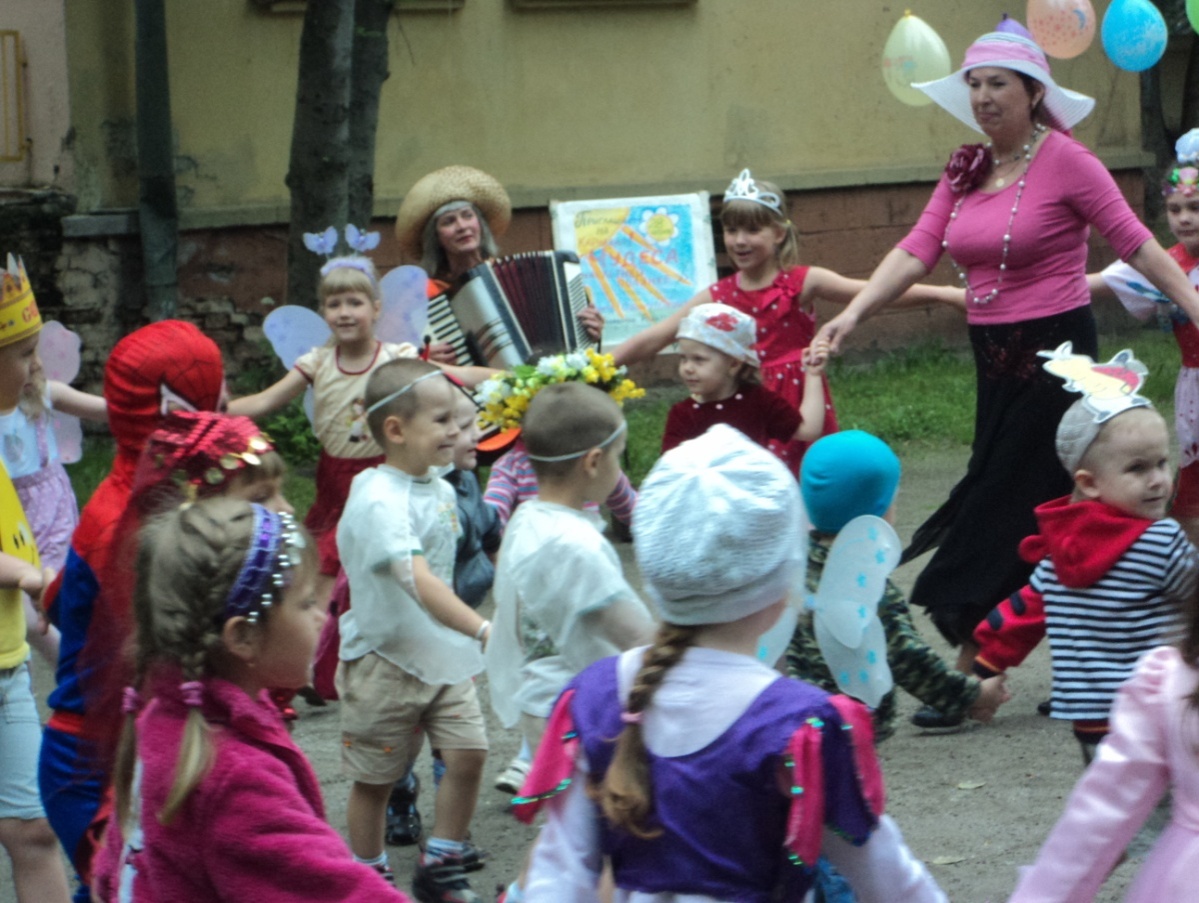 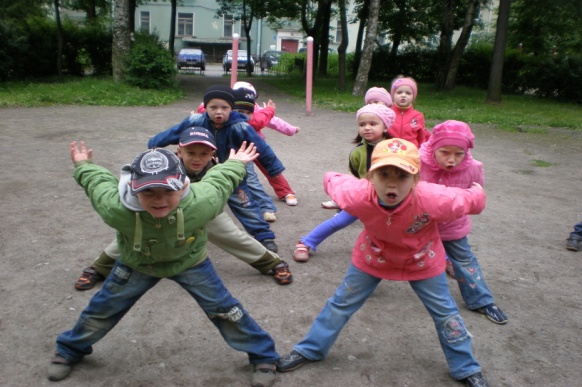 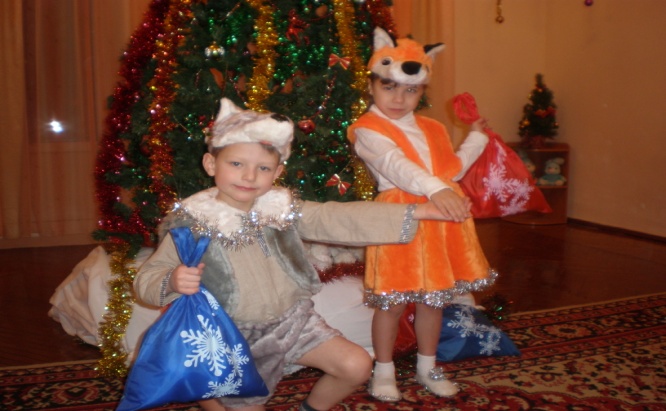   Средняя  группа.  Парный  танец  «Светит  месяц».  ( музыка: аудиозапись фонограммы песни «Светит месяц» - тема и 9 вариаций.     Фишка танца: развитие темпа от очень спокойного до стремительно быстрого.)И.п.: дети сидят на стульчиках.1 фигура. Сидя, слушаем тему песни.2  фигура. Мальчики галантно приглашают девочку на танец. Становятся парами по кругу.                  Мальчики ставят руку на пояс, девочки придерживают юбочку.3  фигура. А /1-2 фраза/ - Медленная спокойная ходьба парами по кругу /на каждую                                             четверть такта/.                  Б /3-4 фраза/  - Кружение на месте, взявшись за обе руки «лодочкой», на                                            медленном шаге.4  фигура. А.  Дробный  шаг парами по кругу /на каждую восьмую такта/.                  Б.   Кружение на месте на дробном шаге.5  фигура. А.  Стоя парами лицом друг к другу, хлопать в ладоши.                  Б.   Кружение на месте на дробном шаге.6  фигура. А.  Поставив руки на пояс, притопы одной, затем другой ногой.                  Б.   Кружение на месте на дробном шаге.7  фигура. А.  Хлопки в ладоши и притопы одновременно.                  Б.   Кружение на месте на дробном шаге.8  фигура. А.  Лёгкий бег по кругу парами.                  Б.   Кружение на месте на лёгком беге.9  фигура. А.  Девочки отходят  спиной  назад /от зрителей/, а мальчики выходят вперёд и кланяются. Затем наоборот: мальчики отходят назад, а девочки выходят вперёд на поклон.                  Б.   Свободное  кружение на месте  /по одному/ на лёгком беге.10 фигура. А. Лёгкий бег «стайкой» /т.е. как врассыпную, но все в одну сторону/.                         Возможен вариант: девочки бегут по малому кругу влево, а мальчики бегут                                         по  большому кругу вправо.                  Б.   Свободное  кружение на месте  /по одному/ на лёгком беге.На окончание  притопнуть ногой, раскрыв руки вверх-в стороны и проговорив: «Ух!»****************************************Старшая  группа.  Полька «Проболтали – проморгали».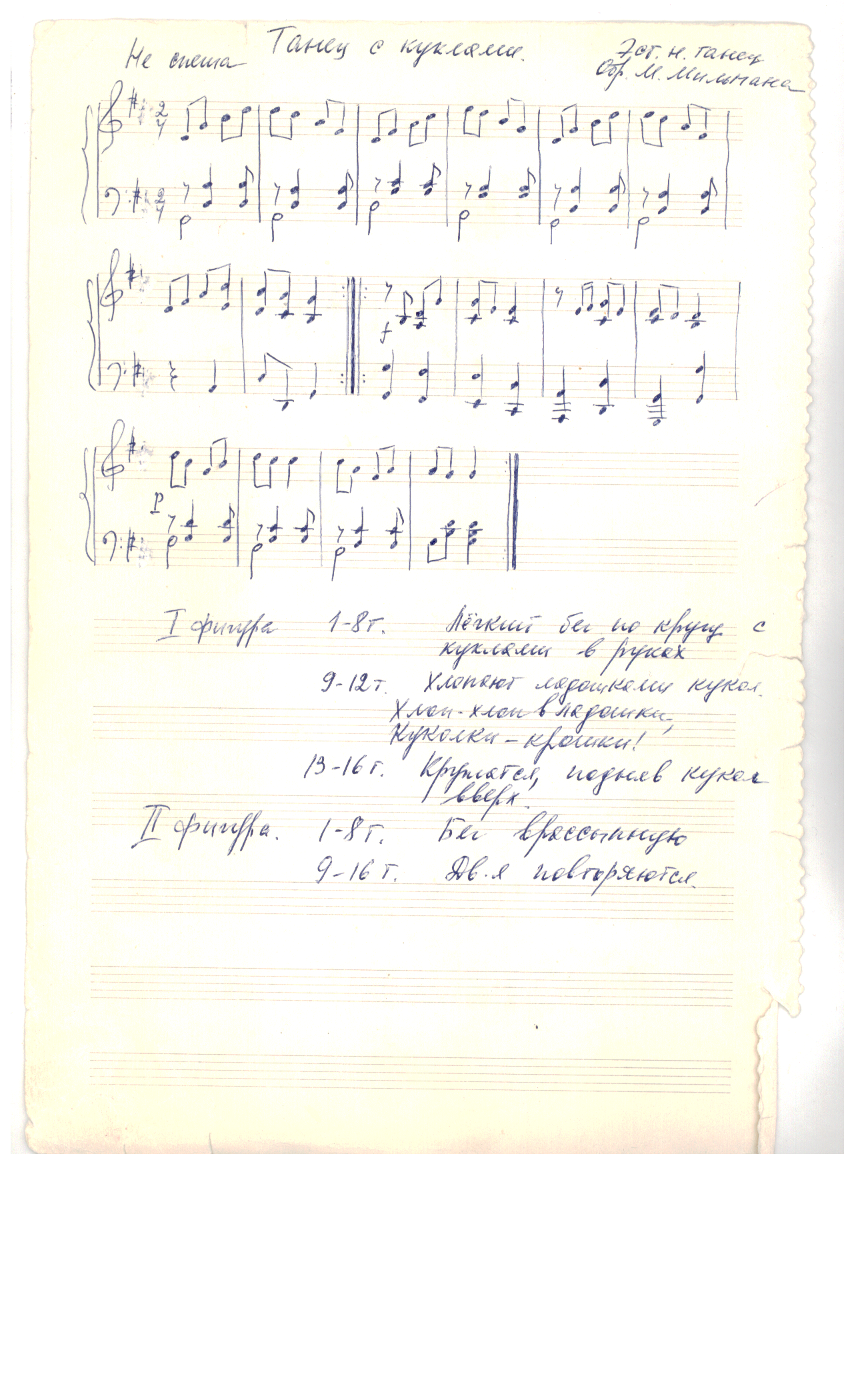 Девочки  берут  кукол /или  игрушки-зверушки/ и  платочек  и  становятся  в  шеренгу  у  центральной  стены  зала.Девочки:   -  А  мы  кукол  /игрушки/  нарядили,                      Их  на  праздник  пригласили.                      Вот  какие  куклы  наши! /Хороши  игрушки  наши,/                      Мы  сегодня  с  ними  спляшем!1  фигура.  Часть 1:  Лёгкий  бег  по  кругу                   Часть 2:  А:  Напевая:  «Хлоп,  хлоп  в  ладошки,  милые  крошки!»,  хлопают                                             ладошками  игрушек.                                   Б:  Кружатся  на  месте,  подняв  игрушку  вверх  перед  собой.    Повтор  части  2:  А:  Напевая:  «Топ,  топ  сапожки,  милые  крошки!»,  присев,  стучат                                            ножками  игрушек  по  полу – «игрушки  пляшут».                                   Б:  Кружатся  на  месте,  подняв  игрушку  вверх  перед  собой.2  фигура. Повторяются  движения  1 фигуры,  но  бег  в  другую  сторону.3  фигура.  Часть 1:  Кладут  игрушку  на  пол,  накрывают  платочком,  как  одеялом.                   Часть 2:  А:  Приговаривая:  «Смотри,  не  шали!»,  грозят  пальчиком.                                         Б:  Переходят  по  кругу  к  другой  игрушке.         Части  А  и  Б  исполняются  4  раза.  На  последнюю  часть  Б  девочки  садятся  в             центр  круга  «поболтать».4  фигура.  Часть 1:  Мальчики  скачут  по  кругу  прямым  галопом,  как  на  лошадке,                                     размахивая  рукой,  как  саблей.                   Часть 2:  Осматриваются  налево-направо,  говорят  друг  другу  «тс-сс-сс..».                                   Забирают  игрушки  с  платочками  и  прячутся  в  уголке  зала.5  фигура.  Девочки  встают,  ищут  игрушки,  не  найдя  их,  наклоняются  и  «плачут».                   Мальчики  торжественно  отдают  девочкам  игрушки  с  платочками.         Девочки,  обняв  свою  игрушку,  отдают  её  мальчику,  а  себе  оставляют  платочек.6  фигура.  Полька  парами  повторяет  Фигуру 1,  только  с  игрушкой  пляшет  мальчик,  а  девочка  размахивает  платочком.С  окончанием  поклон  друг  другу  и  зрителям.************************************  